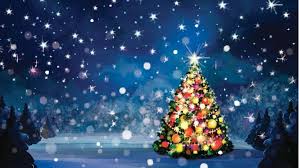 Vážení rodiče, prarodiče a přátelé školy,srdečně Vás zveme na slavnostní zahájení adventních týdnů v naší obci.Program:Sraz účastníků u Hasičárny před 17. hodinou                        17.00 h Průvod obcí s lampionyPo ukončení lampionového průvodu bude sraz dětí u pódia na návsi. Vystoupení dětí ze Základní školy a Mateřské školy v Ovčárecha rozsvícení vánočního stromu.Před vystoupením zanechají děti lampiony u rodičů.Po ukončení vystoupení budou děti předány do rukou rodičů.Předem děkujeme za Vaši spolupráci a přejeme příjemný předvánoční čas.